Гальпер Аркадий Моисеевич, профессор, директор ИНКОСCitation Report Author=(GALPER A OR GALPER A M OR GALPER AM OR GALPER ARKADY OR GAL'PER AM) Timespan= 1950-2011. Published Items in Each Year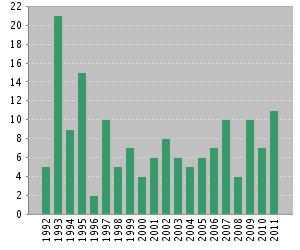 The latest 20 years are displayed.
View a graph with all years. Citations in Each Year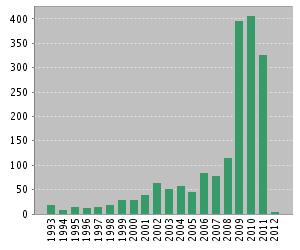 The latest 20 years are displayed.
View a graph with all years. Results found:236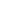 Sum of the Times Cited [?] :2022Sum of Times Cited without self-citations [?] :1743 Citing Articles[?] :1376Citing Articles without self-citations [?] :1249Average Citations per Item [?] :8.57h-index [?] :19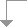 Use the checkboxes to remove individual items from this Citation Report 
or restrict to items published between  and  2008 
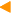 2009 2010 2011 2012 
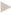 TotalAverage Citations
per YearUse the checkboxes to remove individual items from this Citation Report 
or restrict to items published between  and  1163974063275202248.14 1. 

Title: An anomalous positron abundance in cosmic rays with energies 1.5-100 GeV 
Author(s): Adriani O.; Barbarino G. C.; Bazilevskaya G. A.; et al.
Source: NATURE  Volume: 458   Issue: 7238   Pages: 607-609   DOI: 10.1038/nature07942   Published: APR 2 2009 0 202 227 145 1 575 143.75  2. 

Title: New Measurement of the Antiproton-to-Proton Flux Ratio up to 100 GeV in the Cosmic Radiation 
Author(s): Adriani O.; Barbarino G. C.; Bazilevskaya G. A.; et al.
Group Author(s): PAMELA Collaboration 
Source: PHYSICAL REVIEW LETTERS  Volume: 102   Issue: 5     Article Number: 051101   DOI: 10.1103/PhysRevLett.102.051101   Published: FEB 6 2009 0 122 97 48 0 267 66.75  3. 

Title: PAMELA - A payload for antimatter matter exploration and light-nuclei astrophysics 
Author(s): Picozza P.; Galper A. M.; Castellini G.; et al.
Source: ASTROPARTICLE PHYSICS  Volume: 27   Issue: 4   Pages: 296-315   DOI: 10.1016/j.astropartphys.2006.12.002   Published: APR 2007 28 33 11 17 0 101 16.83  4. 

Title: PAMELA Results on the Cosmic-Ray Antiproton Flux from 60 MeV to 180 GeV in Kinetic Energy 
Author(s): Adriani O.; Barbarino G. C.; Bazilevskaya G. A.; et al.
Source: PHYSICAL REVIEW LETTERS  Volume: 105   Issue: 12     Article Number: 121101   DOI: 10.1103/PhysRevLett.105.121101   Published: SEP 13 2010 0 0 6 36 2 44 14.67  5. 

Title: USING PICTURES TO EXPLORE CHILDRENS ATTITUDES TOWARD ELDERLY 
Author(s): SEEFELDT C; JANTZ RK; GALPER A; et al.
Source: GERONTOLOGIST  Volume: 17   Issue: 6   Pages: 506-512   Published: 1977 2 1 0 1 0 41 1.14  6. 

Title: Space travel - Dual origins of light flashes seen in space 
Author(s): Casolino M; Bidoli V; Morselli A; et al.
Source: NATURE  Volume: 422   Issue: 6933   Pages: 680-680   DOI: 10.1038/422680a   Published: APR 17 2003 4 4 4 4 0 39 3.90  7. 

Title: CHILDRENS ATTITUDES TOWARD ELDERLY - EDUCATIONAL IMPLICATIONS 
Author(s): SEEFELDT C; JANTZ RK; GALPER A; et al.
Source: EDUCATIONAL GERONTOLOGY  Volume: 2   Issue: 3   Pages: 301-310   DOI: 10.1080/0360127770020308   Published: 1977 1 0 0 0 0 33 0.92  8. 

Title: Head start parents' beliefs about their children's abilities, task values, and performances on different activities 
Author(s): Galper A; Wigfield A; Seefeldt C
Source: CHILD DEVELOPMENT  Volume: 68   Issue: 5   Pages: 897-907   DOI: 10.1111/j.1467-8624.1997.tb01969.x   Published: OCT 1997 5 1 4 0 0 29 1.81  9. 

Title: Experiment NINA: investigation of low energy nuclear fluxes in the near-Earth space 
Author(s): Bakaldin A; Barbiellini G; Bartalucci S; et al.
Source: ASTROPARTICLE PHYSICS  Volume: 8   Issue: 1-2   Pages: 109-121   DOI: 10.1016/S0927-6505(97)00047-9   Published: DEC 1997 1 1 2 0 0 27 1.69  10. 

Title: In-flight performance of SilEye-2 experiment and cosmic ray abundances inside the Mir space station 
Author(s): Bidoli V; Casolino M; De Grandis E; et al.
Source: JOURNAL OF PHYSICS G-NUCLEAR AND PARTICLE PHYSICS  Volume: 27   Issue: 10   Pages: 2051-2064   DOI: 10.1088/0954-3899/27/10/307   Published: OCT 2001 5 1 1 2 0 27 2.25 